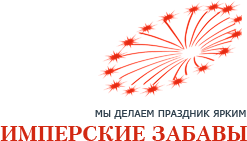 ФОРМУЛА УЧАСТИЯ МЕЖРЕГИОНАЛЬНОМ ФЕСТИВАЛЕ ФЕЙЕРВЕРКОВ «ШИРОКАЯ МАСЛЕНИЦА 2013»В фестивале фейерверков принимают участие только профессиональные пиротехнические команды, зарекомендовавшие себя на международных показах.Место и время проведения фестиваля:Город Мытищи, Московской области, Центральный городской парк, левый берег реки Клязьма.17 марта 2013 года с 20-00 до 21-00 часов (время московское).Организаторы и партнеры фестиваля:Организаторы:Управление культуры городского поселения Мытищи.ООО "Имперские забавы", столица вселенной город Королев.Техническая поддержка:ООО "Прокат Сервис", город Москва.Ресторан «МИРАКЛАБ», город Мытищи.Участники:Общее количество - 3 команды. Каждая команда состоит из 3-5 человек.Участники должны иметь все предусмотренные действующим Законодательством разрешающие документы на осуществление деятельности, связанной с пиротехникой, строго соблюдать нормы и правила безопасности при проведении пиротехнических работ и нести за это полную ответственность.Каждый участник обязан прибыть не менее чем за сутки до своего выступления, определенного по жеребьевке, в случае неявки организаторы имеют право заменить участника.Подача заявок:Для участия в фестивале необходимо направить официальную заявку организаторам. Заявки на участие принимаются до 11 марта 2013 г.Список пиротехнических материалов и музыкальная композиция предоставляется до 12 марта 2013 г.
Для подачи заявки необходимы следующие документы:Официальное письмо-заявка на бланке предприятия;Копии разрешений на ведение работ по проведению фейерверков;Краткое резюме о команде;Копии удостоверений пиротехников членов команды;Техническое предложение с указанием планируемого использования пиротехнических материалов, пускового оборудования.Выступление на фестивале:Первая команда – участница начинает выступление в 20-00,вторая через 10 минут. Длительность программы не более 4 минут.Лимит изделий на фестиваль не должен превышать 75000 баллов, и максимального колличества лимита по каждому виду ПТИ.Угол наклона изделий не должен превышать 30 градусов от вертикальной оси.Фронт площадки 50-60 метров по земле.Глубина площадки для каждой команды 7 метров.Начало монтажа на площадке с 10-00 часов (время московское).Окончание монтажа 19-00 (время московское).Жеребьевка команд с 19-00 до 19-30 часов.Требования к участникам:Участвовать в Фестивале имеют право только профессиональные пиротехнические команды, имеющие все необходимые документы в соответствии с действующим Законодательством.Оборудование:Участники используют собственное пусковое оборудование. Пиротехнические материалы используются по согласованию с Организаторами. Спецтранспорт, мортиры для запуска, расходный материал предоставляют Организаторы, или собственное оборудование.ООО «Имперские Забавы»ИНН/КПП 5018102764/501801001,141070, Московская обл.,г. Королев, Калининградский пр-д, д.2,п.III р/с 40702810201810000194 в Филиал №13 «Подмосковье»  АКБ МОСОБЛБАНК г. Красногорск, Корр/счет 30101810200000000055, БИК 044651055тел. 8(495) 505-15-22тел/факс 8(495) 645-00-87Таблица расчета лимита ПТИТаблица расчета лимита ПТИПример расчетаПример расчетаНаименованиеЛимит кол-ваСтоимость за еденицу Стоимость суммарнаяКол-воСтоимость за еденицу Стоимость суммарная2"120100120009010090002.5"801801440080180144003"4025010000302507500Римские свечи 1,2"15300450093002700Римские свечи 1,5"12500600005000Римские свечи 2,0"10900900009000Single shote1,2"6018010800501809000Single shote1,5"6025015000262506500Single shote 2,0"302206600182203960Линии9600540056003000БС 135600300036001800БС 19513006500013000БС 255220011000322006600БС 365280014000028000БС 495350017500335001050014570074960Лимит изделий на фестиваль не должен превышать 75000 баллов, и максимального колличества лимита по каждому виду ПТИ.Лимит изделий на фестиваль не должен превышать 75000 баллов, и максимального колличества лимита по каждому виду ПТИ.Лимит изделий на фестиваль не должен превышать 75000 баллов, и максимального колличества лимита по каждому виду ПТИ.Лимит изделий на фестиваль не должен превышать 75000 баллов, и максимального колличества лимита по каждому виду ПТИ.Лимит изделий на фестиваль не должен превышать 75000 баллов, и максимального колличества лимита по каждому виду ПТИ.Лимит изделий на фестиваль не должен превышать 75000 баллов, и максимального колличества лимита по каждому виду ПТИ.Лимит изделий на фестиваль не должен превышать 75000 баллов, и максимального колличества лимита по каждому виду ПТИ.Лимит изделий на фестиваль не должен превышать 75000 баллов, и максимального колличества лимита по каждому виду ПТИ.Лимит изделий на фестиваль не должен превышать 75000 баллов, и максимального колличества лимита по каждому виду ПТИ.Лимит изделий на фестиваль не должен превышать 75000 баллов, и максимального колличества лимита по каждому виду ПТИ.Лимит изделий на фестиваль не должен превышать 75000 баллов, и максимального колличества лимита по каждому виду ПТИ.Угол наклона изделий не должен превышать 30 градусов от вертикальной осиУгол наклона изделий не должен превышать 30 градусов от вертикальной осиУгол наклона изделий не должен превышать 30 градусов от вертикальной осиУгол наклона изделий не должен превышать 30 градусов от вертикальной осиУгол наклона изделий не должен превышать 30 градусов от вертикальной осиУгол наклона изделий не должен превышать 30 градусов от вертикальной оси